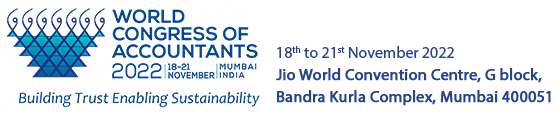 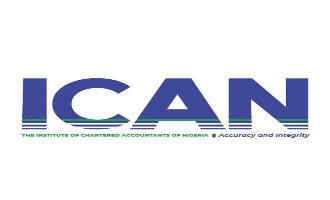  DELEGATE DETAILSMembership No: …………………………….Registration Type:  PHYSICAL / VIRTUAL (Please circle as appropriate)Title…….  Surname ………………………………………………First Name………………………………Middle Name …………………....Full name as per International Passport ……………………………………………………………………………………………………………Name of Organization:……………………………………………………………………………………………………………………………….Address …………………………………………………………………………………………………………………………………………………………….………………………………………………………………………………………………………………………………Country...…………………………Position Held: ……………………………………………. Mobile: ………………………………Official Phone…………………………….Email:…………………………………………Passport No: ………………………Issue date………………. Expiry date:…………Emergency contact person: ………………………………………………………………………………………………………………………………Emergency contact number:……………………………………. Emergency contact email:………………………………. DELEGATE REQUESTSREGISTRATION VISA PROCESSING Visa fee is $252 (N105,000) to be paid at the embassyICAN Admin handling fee: US$150 per delegate to be paid along with the registration fee ACCOMPANYING PERSON DETAILSName of Full Delegate to be accompanied: ……………………………………………………………………………………..Title……..  Surname ………………………………First Name…………………………………….Middle Name ………………………..     Email:……………………………………Passport No: …………………………Issue date:………………. Expiry date:……….….     Mobile no: ……………………………………Signature …………………………………………………………………… Date ……………………………………………………DELEGATEDELEGATEACCOMPANYING PERSONACCOMPANYING PERSONVIRTUALVIRTUALFEESINR 42,480US$ 535INR 8,260US$105INR 3,000US$40NO OF PERSON(S)